КОНСПЕКТ ЗАНЯТИЯ  «На выставке кошек» (рисование тычком)( для детей средней группы)Гилязова Вера ХабибовнаМБДОУ д/с №19 "Казачок"ВоспитательЗадачи  занятия. Сформировать умения:- рисовать гуашью, используя тычок; - наносить рисунок по всей поверхности; - передавать в рисунке особенности внешнего вида  кошки; - развивать воображение и восприятие окружающего мира; - воспитывать заботливое отношение к живой природе.Предварительная работа: рассматривание  с детьми картинок с изображением кошек, разгадывание загадок, чтение  стихотворений  о кошках. Материал:Шаблоны кошек, жесткие кисточки №6, тонкие беличьи кисточки №2, лист бумаги формат А4, гуашь, простой карандаш, тряпочки, подставки для кисточек, стаканчики для воды.Воспитатель вносит в группу «Волшебный сундучок».Воспитатель: Ребята,  посмотрите, какой у меня красивый  «Волшебный сундучок».- Тише, детки не шумите, Сундучок наш не спугните.Здесь бывают чудесаКто-то спряталась пока.Не грустите, улыбнитесь,Сундучок дарит нам - сюрприз!Но сначала отгадайте загадку и узнаете, кто в сундучке   спряталась. Воспитатель загадывает детям загадку:Хвост пушистый и усы…Нет приятнее красы!Лапки- мягкие  подушкиКверху поднятые ушки.Ну подумайте немножко,Догадались? Это…Дети: кошка. Воспитатель открывает сундучок, где лежат шаблоны кошек.  Предлагает детям выбирать кошечку, которая  им понравилась( кошка лежит, сидит, стоит). Дети выбирают себе контур и обводят его простым карандашом.Воспитатель проводит  беседу о кошках(внешний вид, повадки, образ жизни).Дети рассматривают иллюстрации, картинки с изображением кошек, контуры кошек, обводят их пальцами, уточняют названия и расположение частей тела.Воспитатель: Ребята, посмотрите внимательно на кошек,  как вы думаете какая шерсть у кошек? Дети: пушистая, мягкая и т. д. Воспитатель: Молодцы! Хотите, чтобы у вашей  кошечки  была такая же  пушистая и мягкая шерсть?Дети: Да.Тогда я  предлагаю вам нарисовать кошечку - методом тычка. Но сначала мы попробуем сделать это без краски. Напомнить и показать детям, как правильно держать кисточку.Выполнить упражнение – разминку с  кисточкой.Кисточку вот так возьмем  - (тремя пальцами, но выше металлической части кисточки.)И стучать сейчас начнем.Контур наш мы обведем (тычок по контуру без краски)К голове опять придем. (тычком разукрашиваем голову)Разукрасим мы тычком ,Нашу кошечку кругом. (Тычок по всему рисунку)Еще раз  воспитатель показывает и объясняет.  Дети сначала обводят  контур  кошки пальцем, затем выполняют тычки  кисточкой с жесткой щетиной без краски по контуру кошки. Рука опирается на локоть, кисточку держать тремя пальцами, выше металлической части, кисточка ставится вертикально листу бумаги и  сверху опускается вниз, ритмично повторяются движения. Дети повторяют за воспитателем. Физ. минуткаКот Антипка жил у нас. ( встали, руки на поясе)Он вставал с лежанки в час. ( потянулись, руки вверх – вдох)В два на кухне крал сосиски (наклоны влево-вправо)В три сметану ел из миски.(наклоны вперед, руки на поясе)Он в четыре умывался. (наклоны головы к плечам влево –вправо)В пять по коврику катался. ( повороты влево-вправо)В шесть тащил сельдей из кадки. (рывки руками перед грудью)В семь играл с мышами в прятки (хлопки спереди – сзади)В восемь хитро щурил глазки. (приседания)В девять ел и слушал сказки. (хлопки в ладоши)В десять шел к лежанке спать, (прыжки на месте)Потому что в час вставать. (шагаем на месте) Воспитатель предлагает  детям начать самостоятельно рисовать тычками. Сначала по контуру, делая тычки рядом друг с другом, не оставляя промежутка между тычками.  Затем произвольными тычками  закрашивать поверхность внутри контура кошки. 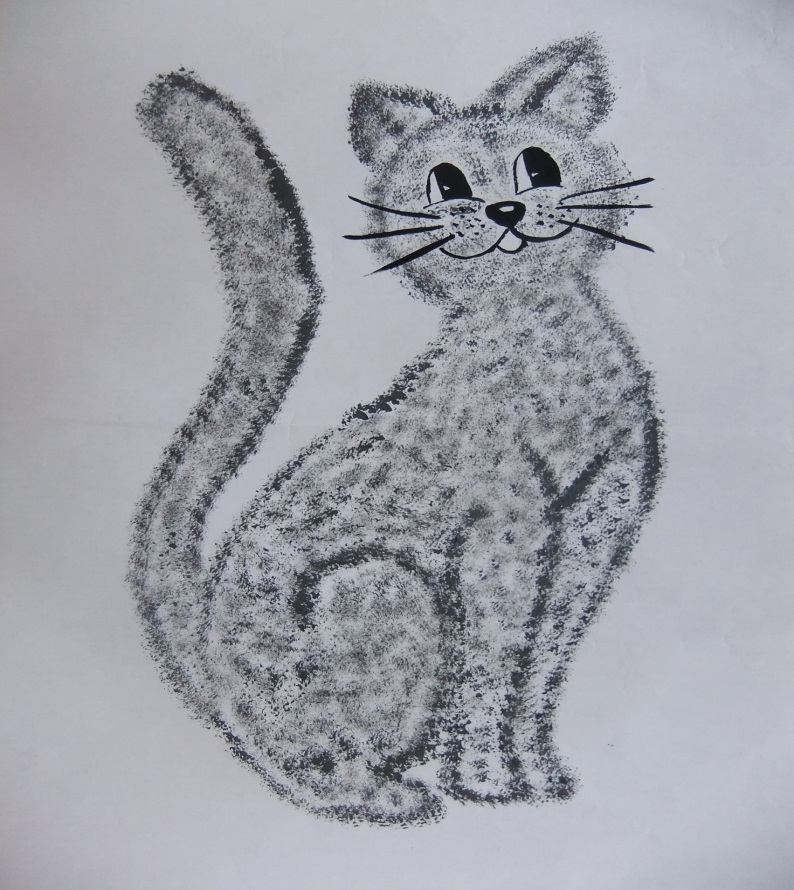  Когда краска высохнет, мягкой кистью рисуют глаза, нос, усики, на лапках коготки и т.д. В конце занятия подводятся итоги. Воспитатель: Молодцы! Посмотрите, какие красивые и пушистые  у вас получились кошечки. «Выставка кошек открывается!»